護理師(驗光師)證照獎勵金申請注意事項收到成績單後請盡速繳交證照費用，才能拿到護理師(驗光師)證書，不能用成績單申請。證照獎勵申請，請於106/10/27日前http://163.25.34.82/management/BDP190A/Default2.aspx，連結登入學生證照系統。帳號預設為:學號  密 碼:身份證字號(英文字母大寫)上傳護理師(驗光師)證書正反面，身分證正反面及確認郵局帳號(其他銀行或金融機構都不行)，請上傳jpg檔(證書檔案要清晰)。原住民生上傳戶口名薄或戶籍謄本檔案(個人的戶籍資料即可)。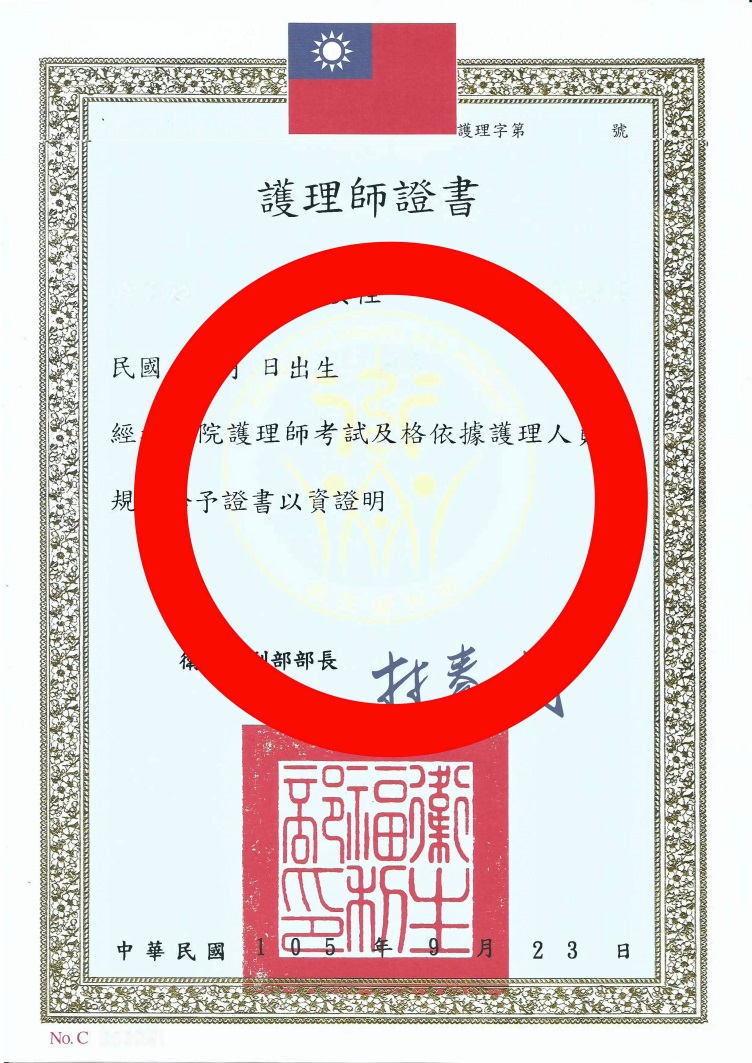 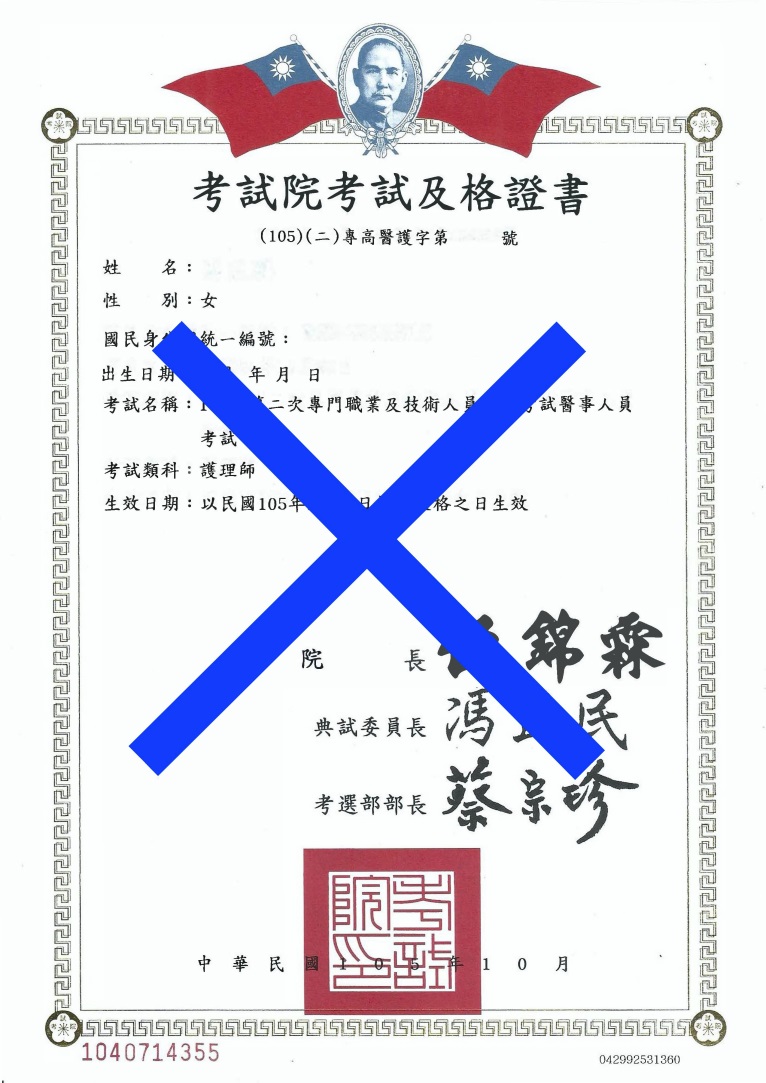 